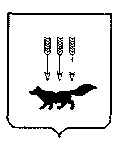 ПОСТАНОВЛЕНИЕАДМИНИСТРАЦИИ городского округа САРАНСКот   «    14   »    февраля     2018 г.                                                   			№ 352Об утверждении документации по внесению изменений в документацию по планировке территории, ограниченной улицами Ульянова, Комарова, Р.Люксембург, Энгельса г. Саранска, включая проект межевания, в части изменения проекта межевания  территории в районе ул. Р.Люксембург                      г. Саранска 	В  соответствии с Федеральным законом от 6 октября 2003 года  № 131-ФЗ                «Об общих принципах организации местного самоуправления в Российской Федерации»,  статьями 45, 46 Градостроительного кодекса Российской Федерации, постановлением  Администрации городского округа Саранск от 21 мая  2012 года             № 1961 «Об утверждении документации по планировке территории, ограниченной улицами Ульянова, Комарова, Р.Люксембург, Энгельса г. Саранска, включая проект межевания» (с изменениями, внесенными постановлением Администрации городского округа Саранск от 2 августа  2017 года № 1702), постановлением Администрации городского округа Саранск от 3 октября  2017 года  № 2213 «О внесении изменений в документацию по планировке территории, ограниченной улицами Ульянова, Комарова, Р.Люксембург, Энгельса г. Саранска, включая проект межевания, в части изменения проекта межевания территории в районе                          ул. Р.Люксембург г. Саранска»,  с учетом протокола  публичных  слушаний по вопросу внесения изменений в документацию по планировке территории (проект межевания), проведенных 16 января 2018 года, заключения о результатах публичных  слушаний,  опубликованного 29 января 2018 года, иных прилагаемых документов Администрация городского округа Саранск  п о с т а н о в л я е т: 1. Утвердить документацию по внесению изменений в документацию по планировке территории, ограниченной улицами Ульянова, Комарова, Р.Люксембург, Энгельса г. Саранска, включая проект межевания, в части изменения проекта межевания  территории в районе ул. Р.Люксембург г. Саранска согласно приложению к настоящему постановлению (заказчик – ГОСУКС РМ).2. Контроль за исполнением настоящего постановления возложить                               на Заместителя Главы городского округа Саранск – Директора Департамента перспективного развития Администрации городского округа Саранск.       	3. Настоящее постановление вступает в силу со дня его официального опубликования. Глава  городского округа Саранск				                               П. Н. Тултаев				     Приложение  к постановлению Администрации городского округа Саранск от «14» февраля 2018 г. № 352Состав документации по внесению изменений в документацию по планировке территории, ограниченной улицами Ульянова, Комарова, Р.Люксембург, Энгельса г. Саранска, включая проект межевания, в части изменения проекта межевания  территории в районе ул. Р.Люксембург  г. Саранска   №п/пНаименование документа1.Пояснительная записка2.Графическая часть2.1.Основная часть проекта межевания территории:2.1.1.Схема расположения элемента планировочной структуры  в составе ранее разработанной  документации по  планировке территории м 1:40002.1.2.Чертеж межевания территории ( I этап)2.1.3.Чертеж межевания территории ( II этап)2.2.Материалы по обоснования проекта планировки  территории: 2.2.1.Чертеж границ существующих земельных участков. Чертеж местоположения существующих объектов капитального строительства         М 1:10002.2.2.Чертеж границ зон с особыми условиями использования территории             М 1:1000